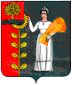 Администрация сельского поселенияПушкинский сельсоветДобринского муниципального района Липецкой областиРоссийской ФедерацииПОСТАНОВЛЕНИЕ14.01.2022                      с.Пушкино                         № 1Об отмене постановления 	Учитывая требования Протеста №82-2022 от 10.01.2022 года прокуратуры Добринского района, с целью приведения в соответствие с  действующим законодательством, руководствуясь Уставом сельского поселения Пушкинский сельсовет, администрация сельского поселения Пушкинский сельсоветПОСТАНОВЛЯЕТ:1. Признать утратившим силу постановление администрации сельского поселения Пушкинский сельсовет Добринского муниципального района Липецкой области от 16.05.2019 №38 «Об определении специально отведенных мест для проведения встреч депутатов с избирателями, перечня помещений для данных целей и порядка их предоставления» 	2.Настоящие  постановление вступает в силу со дня его официального обнародования.3.Контроль за исполнением настоящего постановления оставляю за собой. Глава  администрации                                     Н.Г. Демихова                        